Фотоотчет «Экологическая беседа «Берегите Землю!»«Добрым мир создал творец,Солнце – общий наш отец,А Земля – конечно, матьНужно Землю охранять!»22 апреля отмечается Всемирный день Земли. Его можно назвать праздником чистой воды, земли и воздуха - всего, что необходимо для жизни. День Земли в детском саду проводится для расширения экологических знаний, воспитания у детей гуманного отношения к природе и чувства ответственности за все живое на нашей планете. Сегодня с ребятами старшей группе я провела экологическую беседу «Берегите Землю!». Воспитанники узнали о том, что Земля – это наш общий дом, в котором человек – хозяин. И этот хозяин должен быть добрым и заботливым. Нужно беречь природу и её ресурсы, сажать леса, подкармливать птиц и охранять животных. Затем вместе с ребятами сделали плакат ко Дню Земли.«Давайте будем беречь планету,Другой такой ведь на свете нету,Развеем над нею и тучи, и дым,В обиду её никому не дадим».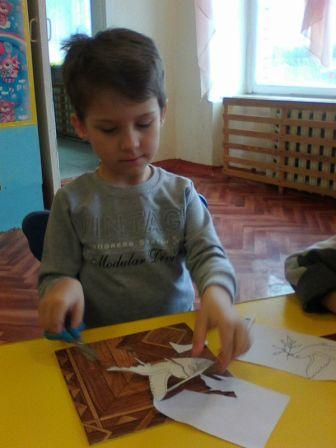 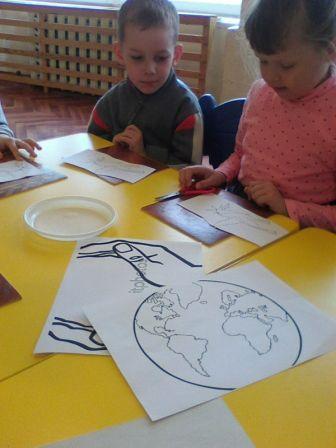 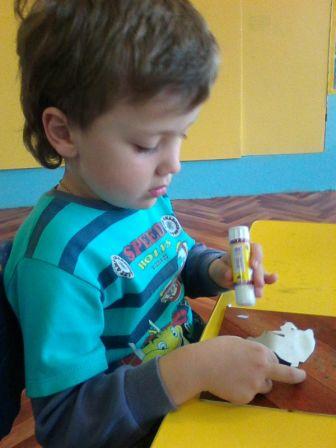 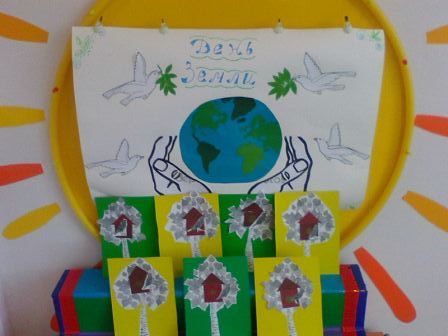 